Western Australia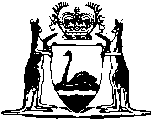 Electronic Transactions Act 2011Electronic Transactions Regulations 2012Western AustraliaElectronic Transactions Regulations 2012Contents1.	Citation	12.	Commencement	13.	Exemptions from s. 8(1) — transactions	14.	Exemptions from Part 2 Division 2 — requirements and permissions	15.	Electronic Transactions Regulations 2003 repealed	2Notes	Compilation table	3Western AustraliaElectronic Transactions Act 2011Electronic Transactions Regulations 20121.	Citation		These regulations are the Electronic Transactions Regulations 2012 1.2.	Commencement		These regulations come into operation on the day on which the Electronic Transactions Act 2011 section 22 comes into operation.3.	Exemptions from s. 8(1) — transactions	(1)	Section 8(1) of the Act does not apply to — 	(a)	a transaction by which an instrument is created appointing an enduring power of attorney or appointing an attorney to manage a person’s affairs; or	(b)	any other transaction that requires a document to be verified, authenticated, attested or witnessed under the signature of a person other than the author of the document.	(2)	Section 8(1) of the Act does not apply to a transaction required to be effected by personal service only.4.	Exemptions from Part 2 Division 2 — requirements and permissions	(1)	Part 2 Division 2 of the Act does not apply to — 	(a)	a requirement or permission relating to the creation, execution or revocation of a will, codicil or other testamentary instrument; or	(b)	a requirement or permission relating to the creation of an instrument appointing an enduring power of attorney or appointing an attorney to manage a person’s affairs; or	(c)	any other requirement that a document is to be verified, authenticated, attested or witnessed under the signature of a person other than the author of the document.	(2)	Part 2 Division 2 of the Act does not apply to a requirement that information or a document is to be delivered by personal service only.5.	Electronic Transactions Regulations 2003 repealed		The Electronic Transactions Regulations 2003 are repealed.Notes1	This is a compilation of the Electronic Transactions Regulations 2012.  The following table contains information about those regulations. Compilation tableCitationGazettalCommencementElectronic Transactions Regulations 201231 Jul 2012 p. 3688-91 Aug 2012 (see r. 2 and Gazette 31 Jul 2012 p. 3683)